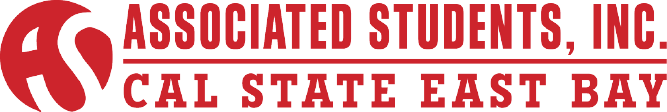 ASI Finance Committee Meeting Minutes of February 25, 2015CALL TO ORDER: Chair Leopold calls meeting to order at 2:14 PM.ROLL CALLMembers Present			Absent Members			GuestsJordan Leopold			Thamer Fahad AlhathalJaneesha Jones			Erik PinlacMichael Lau			Doris Lagasca					Marguerite Hinrichs 					Martin CastilloACTION ITEM - Approval of the AgendaMotion: (Jones) to approve the agenda.Motion carries. ACTION ITEM - Approval of the May 21, 2014 MinutesMotion: (Lau) to table the approval of the May 21, 2014 Minutes to next meeting.Motion carries.PUBLIC COMMENT - Public Comment is intended as a time for any member of the public to address the committee on any issues affecting ASI and/or the California State University, East Bay.No public comment.NEW BUSINESSINFORMATION ITEM – Robert’s Rules of OrderChair Leopold presents PowerPoint presentation to committee on the following:Committee MembersChairRuns the meetingCalls upon Members to speakCreates AgendaHas ability to move matters along/close discussion.Vice ChairRecord MinutesAssists Chair with efforts and organizationCommittee MembersVoting powerAbility to Motion & DebateActive ForceAdvisorsSupport, Assists, and Advise the CommitteeVolunteersNon-official Members. No voting power.May assist in efforts. Give voiceStandard AgendaCall To OrderRoll CallApproval of AgendaApproval of MinutesPublic CommentBusiness:Reports: Chair, Officers, Advisors, etc.Unfinished Business: Information, Discussion, Action ItemsNew BusinessRoundtable RemarksAdjournmentMeetings/ItemsRegular MeetingsAnnounced 47hours in advanceSpecial MeetingsIrregular Meetings called for a special issue or topicEmergency MeetingsAnnounced the day ofItems Information ItemAction ItemVotingQuorumNeeded to conduct business during meetingsAttendance: 50% +1If not met, meeting must be postponed.VotingStandard Voting: Raise of handsMajority Vote: 50% +1Motion: A formal proposal for the committee to take a certain action. Explanation needed.Second need to proceed.Example:John: “I motion to…”Monica: “I Second!”Chair: “John motions to… Second by Monica. Motion carries.”Forms of Motions: Amendments, discussion, votes, table business, etc.Extra FunctionsPoint of OrderIt make sure the rules are followedAny member may callApproval from Chair neededPoint of ClarificationClears up matters that are currently spoken on.Clears up redundancies, uninformed statements, etc.Memorandums Formal statement that states for example time & place of meetingsJones asked if for Roundtable remarks have to pertain to ASI events or CSUEB events.Chair Leopold states that remarks can be about something in general. It is preferred to be ASI Jones asked if it counts when someone is on the phone to meet quorum.Chair Leopold states that yes it does count. Also, skyping in counts too.26:40INFORMATION ITEM – Welcome PacketChair Leopold addresses the following to the committee:Welcome Packet includes all the essential documents that the committee members should have. It outlines what the committee is entirely through the Committee Codes Document.Welcome Packet consists of the Code of Conduct policy and the Conflict of Interest Policy, and the Internet, Email and Computer Acceptable Use Policy.Vendor Data Record Form which is the form that needs to be filled out if you like to get compensated per meeting that you attend.  Committee members can get paid for their time at the meeting, Sneh Sharma, ASI Administrative Assistant will be sending out a document to the university. 29:20  VIII.ACTION ITEM – Vice Chair Election Motion: (Jones) to table Action Item – Vice Chair Elections and amend it to state Information Item – Vice Chair Election.Motion carries. Chair Leopold states that duties for Vice Chair have been discussed during the presentation and so during next meeting this topic will be touched on again. IX.INFORMATION ITEM – ASI Budget TimelineChair Leopold addresses the followingAfter speaking with Interim Executive Director, Pinlac it was brought to attention that the information has a slight changed due to uncertain circumstances. Once the new budget timeline is set, Chair Leopold will communicate it with the committee.  33:45X.DISCUSSION ITEM – Club Funding PolicyChair Leopold addresses the followingChair Leopold emailed the committee the Club Funding Policy so that they can review it and state any comments or concerns. The 2014-15 Club Funding Policy is a largely revised version of the 2013-14 Club Funding Policy. Biggest policy change was the 14-day limit that clubs need to submit their funding request form to ASI. Before it used to be 21 days. Another change was the removal of reimbursements. ASI does not do reimbursements anymore. There was also an addition of sporting equipment as an item that sporting clubs can request. During next meeting the Club Funding Policy will be addressed as an Action Item. Previously the ASI Board had approved the Club Funding Policy contingent upon the Finance Committee meeting and approving it themselves. Lau stated that in the Club Funding Policy it still states that there will be reimbursements for Conference fees.Chair Leopold states there is no reimbursement and that statement should have been removed. It is a committee decision to keep it or not. Jones asked that there should be another working session before approving the Club Funding Policy.Chair Leopold states that there will be a working session to go word by word of the Club Funding Policy. In the next meeting, discussion about the Club Funding Policy can be made if added to the agenda as a Discussion Item. 41:05XI.ROUNDTABLE REMARKSLeopold: I am excited to finally sit my committee. It has been a struggle to find interest and qualified individuals to sit in the committee. Not many students specialize in Finance and even for those that do it is hard to build up that interest to apply for the committee and then those that do apply are not qualified. I am really thankful that we are here now and finally having these discussions. I am really excited for everyone’s time here because it is a learning experience and it is really good to apply your finance knowledge through the ASI committee. We actually do get to shape what next year’s budget might look like and what the budgetary priorities are. We also have the opportunity to develop ourselves and enhance our finance knowledge and experience.Jones: I am really excited to finally sit and have our meetings and go over budgets, policies and applications and see what the clubs on campus are really doing. I can now see the behind the scenes of what people are going to be doing and connect with the campus as well as help clubs improve the clubs and improve their budget.  I am really excited to work with you guys.XII.ADJOURNMENT      Meeting adjourned at 2:58 PM.      Minutes Reviewed by:      VP/Chair of Finance      Name: Jordan Leopold     Minutes Approved on:     3-6-15     Date: